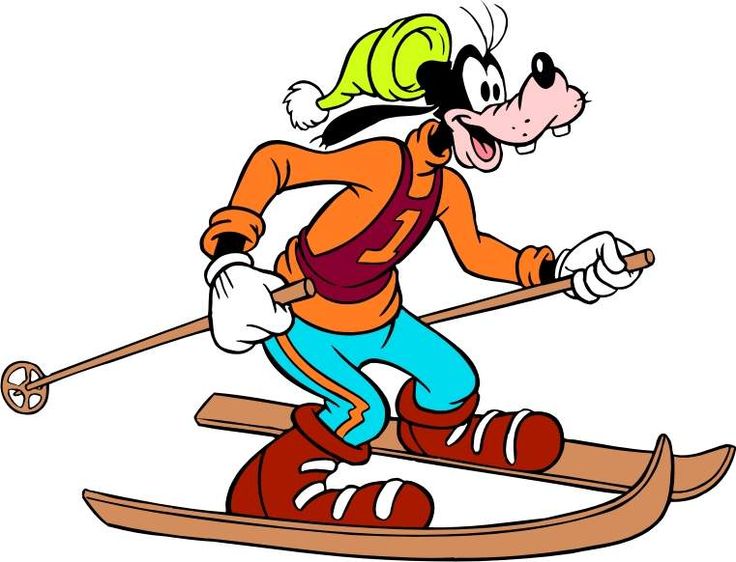   CENNÍK PRE ŠKOLY LYŽIARSKY POBYT 2022/2023LYŽIARSKY POBYT 2022/2023LYŽIARSKY POBYT 2022/2023LYŽIARSKY POBYT 2022/2023I. stupeň ZŠ (vek do 10 r. vr.)II. stupeň ZŠ  (vek do 15 rokov vr.)stredná škola (16 do 18 r.)16.12. – 28.02.202338,00 €38,00 €42,00 €Celodenná strava 3 x denne. Raňajky – bufetová ponuka. Obed – dvojchodové menu. Večera – bufetová ponukaCelodenná strava 3 x denne. Raňajky – bufetová ponuka. Obed – dvojchodové menu. Večera – bufetová ponukaCelodenná strava 3 x denne. Raňajky – bufetová ponuka. Obed – dvojchodové menu. Večera – bufetová ponukaCelodenná strava 3 x denne. Raňajky – bufetová ponuka. Obed – dvojchodové menu. Večera – bufetová ponuka        Cena platná na 1 študenta / 1 noc s celodennou stravou + pitný režim        Cena platná na 1 študenta / 1 noc s celodennou stravou + pitný režim        Cena platná na 1 študenta / 1 noc s celodennou stravou + pitný režim        Cena platná na 1 študenta / 1 noc s celodennou stravou + pitný režimNa každého 10 študenta = 1 x pedagogický dozor ubytovanie a stravovanie = 100% zľavaNa každého 10 študenta = 1 x pedagogický dozor ubytovanie a stravovanie = 100% zľavaNa každého 10 študenta = 1 x pedagogický dozor ubytovanie a stravovanie = 100% zľavaNa každého 10 študenta = 1 x pedagogický dozor ubytovanie a stravovanie = 100% zľavaKaždá ďalšia dospelá osoba navyše pri celej penzii 52,00 € / osoba / nocObed navyše 6,- € dospelá osoba /  6,- € dieťa do 16 rokov       Ceny kalkulované s DPH. V cene nie je zahrnutý miestny poplatok  pre osoby nad 18 rokov / 0,50€ / nocAby bola Vaša rezervácia záväzná je potrebné do 15.10.2022 zaslať záväznú objednávku podpísanú riaditeľom školy a uhradiť zálohu za pobyt vo výške 2 000 €.